ИНФОРМАЦИОННОЕ СООБЩЕНИЕПриглашаем молодых ученых учреждений высшего образования для участия в работе I  Республиканского форума молодых ученых учреждений высшего образования, который состоится 18–20 мая 2022 года в г. Витебске на базе учреждения образования «Витебский государственный университет имени П.М. Машерова».Рабочие языки форума: русский, белорусский, английский.В рамках форума с участием молодых ученых запланировано проведение тематических научных секций.Секция 1«Наука и инновации»Основные научные направления1. Информационно-коммуникационные технологии в науке, образовании и производстве.2. Нано- и биотехнологии.3. Экология и рациональное природопользование.4. Новые материалы и инновационные технологии.5. Инновации в агропромышленном комплексе.6. Инновации в медицине.Секция 2«Социально-гуманитарные основы развития общества»Основные научные направления1. Историческое наследие как фактор формирования гражданственности и патриотизма молодых ученых.2. Интеграция науки, образования и культуры.3. Современное образование как основа развития общества.4. Безопасность человека, общества и государства.5. Творческий потенциал молодых исследователей и его развитие.Предоставление заявок и материаловПо результатам работы секций планируется издать сборник докладов. Для публикации до 20 апреля 2022 года необходимо направить по электронному адресу smu@vsu.by следующие материалы: – заявку на участие в конференции в формате *.doc с названием файла Заявка Иванов И.И.doc; – электронный вариант материалов доклада объемом до 2-х страниц печатного текста в формате *.doc с названием файла по фамилии первого автора Иванов И.И.doc;– результаты проверки текста на степень уникальности через систему «Антиплагиат» в виде фотографии (https://www.antiplagiat.ru), уникальность текста должна составлять не менее 70%. 
Автору доклада в течение 2-х дней будет направлено уведомление о получении его материалов. В случае отсутствия обратной связи просим сообщить оргкомитету.Рукописи не редактируются. За научное содержание и изложение материалов ответственность несут авторы. Материалы, не соответствующие тематике секций, оформленные с нарушением требований и отправленные позже установленного срока, а также не прошедшие процедуру проверки через систему «Антиплагиат», к рассмотрению не принимаются и обратно не возвращаются. 
МИНИСТЕРСТВО ОБРАЗОВАНИЯ
РЕСПУБЛИКИ БЕЛАРУСЬ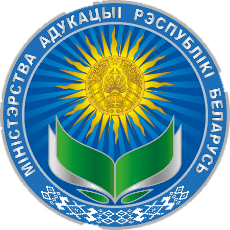 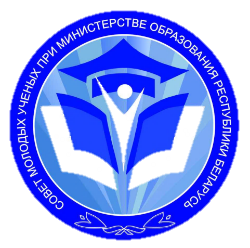 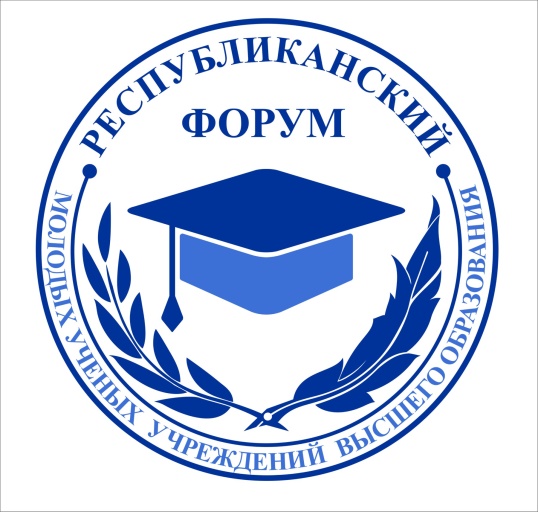 I Республиканский форум
молодых ученых учреждений
высшего образования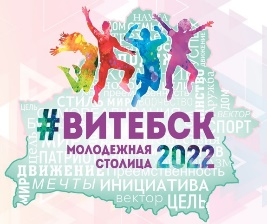 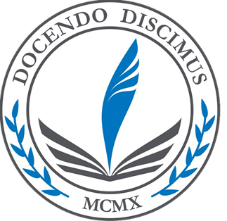 Витебск, 18–20 мая 2022 г.Контактная информация:Чернявский Михаил Михайловичтел.:  +375(29)8197547e-mail: misha360ff@mail.ruДударев Александр Николаевичтел.:  +375(33)6961596 e-mail: dudarev_aleksandr@mail.ruЗАЯВКАдля участия в I Республиканском форуме
молодых ученых учреждений 
высшего образования1. Ф.И.О. автора (авторов) полностью__________2. Учебное заведение _______________________3. Ученая степень, звание, должность (статус обучающегося) ____________________________4. Название доклада_________________________5. Секция _________________________________6. Научный руководитель (Ф.И.О., уч. степень, уч. звание)7. Адрес___________________________________8. Контактный телефон, e-mail автора (авторов)__9. Форма участия __________________________Требования к оформлениюОбъем материалов не должен превышать 2 страницы. Текст. Формат страницы: А4. Поля: 25 мм (верхнее – 20). Текст набирается в редакторе Microsoft Word; гарнитура Times New Roman, 14 pt; межстрочный интервал одинарный, первая строка – 1 см, без интервалов, запрет висячих строк. Автоматическая расстановка переносов. Интервал между «шапкой» и текстом доклада – . В левом верхнем углу первого листа код УДК. Название – прописными буквами (не более двух строк, без переносов и точки в конце), начертание полужирное. Затем идет указание на авторов статьи (магистрант, аспирант или должность работника вуза) и его научного руководителя, если есть. Потом прописывается резюме на русском и английском языках. Далее печатается текст. Выравнивание текста по ширине. Каждая иллюстрация должна иметь подрисуночную надпись (выравнивание текста – по центру, перенос слов не допускается). Графики и диаграммы, фотографии должны иметь контрастное черно-белое изображение. Каждая таблица должна иметь свой заголовок, который пишется без абзацного отступа. Кегль текста в таблице при необходимости может быть уменьшен до 11 пт. Формулы набираются в прикладной программе MathType, Microsoft Eguation редактора Microsoft Word, кегль 14, курсив. Межстрочный интервал перед и после строки с формулой – 6 пт. Структура. В начале публикации помещается резюме до 10 строк на русском и английском языках, набранное курсивом. В нем должны быть отражены суть исследования и элемент новизны в ее содержании.Материалы должны включать, как правило, следующие элементы: введение (цель, актуальность); основную часть, включающую графики и другой иллюстративный материал (при их наличии); заключение, завершаемое четко сформулированными выводами; литературу (не менее 2-х источников, оформленных в соответствии с требованиями ВАК). Формы участия– доклад на секционном заседании;– стендовый доклад.ОБРАЗЕЦ ОФОРМЛЕНИЯ ПУБЛИКАЦИИУДК XXXназвание (12 пт)И.И. Иванов, аспирант ФМиИТ ВГУ имени П.М. Машерова, Научный руководитель − И.И. Петров,канд. физ.-мат. наук, доцент(6 пт)Резюме – текст резюме на русском языке.Resume – текст резюме на английском языке (6 пт)Введение. Текст. текст текст текст текстОсновная часть. Текст. текст (таблица 1).(пробел)Таблица 1 – Название таблицыИсточник: кегль 9, строка без отступа (например, разработка автора на основе [](пробел)Текст. текст текст текст текст текст (рисунок 1)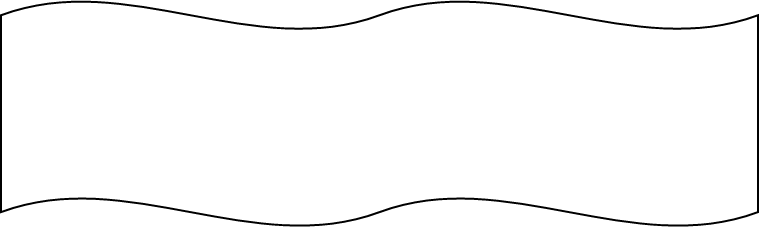 Рисунок 1 – Название рисункаИсточник: кегль 12, строка без отступа (например, собственная разработка)(пробел)Текст. текст Заключение. Текст. текст (6 пт)ЛИТЕРАТУРА1. Название НПА: Указ Президента Республики Беларусь от дата   № XX (пример оформления НПА).2. Проект стратегии «Наука и технологии: 2018–2040» [Электронный ресурс]. – Режим доступа: http://nasb.gov.by/congress2/strategy_2018-2040.pdf. – Дата доступа: 25.10.2018 (пример оформления электронного ресурса).3. Иванов, О.С. Проблемы государственного регулирования и пути совершенствования инновационного развития промышленных организаций / О.С. Иванов, А.Н. Сидоров // Экономика и управление. – 2015. – № 1. – С. 50–57 (пример оформления статьи).4. Более подробная инструкция по оформлению литературы http://www.vak.org.by/index.php/bibliographicDescription.